Publicado en Valencia el 08/10/2021 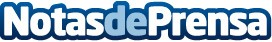 Los SAT independientes contribuyen a satisfacer la demanda de reparaciones, según Servitec SATEl aumento de la demanda de servicios de asistencia técnica de reparación de electrodomésticos desde el inicio de la pandemia ha significado que los talleres independientes de los oficiales de las marcas estén jugando un papel fundamental para cubrir la demandaDatos de contacto:Alejandro Duque963 236 937Nota de prensa publicada en: https://www.notasdeprensa.es/los-sat-independientes-contribuyen-a Categorias: Sociedad Valencia Consumo Industria Automotriz Electrodomésticos http://www.notasdeprensa.es